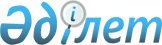 Об оказании социальной помощи отдельным категориям нуждающихся граждан по Таскалинскому району
					
			Утративший силу
			
			
		
					Решение Таскалинского районного маслихата Западно-Казахстанской области от 30 марта 2011 года № 32-2. Зарегистрировано Департаментом юстиции Западно-Казахстанской области 25 апреля 2011 года № 7-11-140. Утратило силу решением Таскалинского районного маслихата Западно-Казахстанской области от 14 ноября 2013 года № 16-6      Сноска. Утратило силу решением Таскалинского районного маслихата Западно-Казахстанской области от 14.11.2013 № 16-6      На основании Бюджетного кодекса Республики Казахстан от 4 декабря 2008 года, Законов Республики Казахстан от 23 января 2001 года "О местном государственном управлении и самоуправлении в Республики Казахстан", от 24 марта 1998 года "О нормативных правовых актах" и от 28 апреля 1995 года "О льготах и социальной защите участников, инвалидов Великой Отечественной войны и лиц, приравненных к ним" районный маслихат РЕШИЛ:



      1. Оказать социальную помощь отдельным категориям нуждающихся граждан по Таскалинскому району:

      1) участникам Великой Отечественной войны:

      ко Дню Победы, единовременно – 50 000 тенге;

      за услуги бани и парикмахерской, ежемесячно – в размере 0,5 месячного расчетного показателя;

      2) вдовам погибших военнослужащих в Великой Отечественной войне, не вступившим в повторный брак, ко Дню Победы, единовременно - 10 000 тенге;

      3) вдове Героя Советского Союза, ежемесячно – 25 000 тенге;

      4) бывшим несовершеннолетним узникам фашистских и других концлагерей, гетто и других мест безвольного содержания военного периода, ко Дню Победы, единовременно – 10 000 тенге;

      5) женам (мужьям) умерших инвалидов Великой Отечественной войны, ко дню Победы, единовременно – 5 000 тенге;

      6) гражданам, трудившимся в годы войны в тылу, ко Дню Победы, единовременно - 3 000 тенге;

      7) участникам Афганской войны, ко Дню Победы, единовременно – 10 000 тенге;

      8) лицам, ставшими инвалидами от последствий аварии на Чернобыльской атомной электростанции, участникам ликвидации последствий катастрофы на Чернобыльской атомной электростанции в 1988-1989 годах ко Дню Победы, единовременно – 10 000 тенге;

      9) лицам последнего военного призыва 1926-1927 годов рождения, награжденным орденами и медалями бывшего Союза ССР за безупречную воинскую службу в тылу в годы Великой Отечественной войны, ко Дню Победы, единовременно – 5 000 тенге;

      9-1) семьи, военнослужащих погибших (умерших) при прохождении воинской службы в мирное время, ко Дню Победы, единовременно – 10 000 тенге;

      10) малообеспеченным гражданам, выезжающим на лечение за пределы района на основании заключения врачебно-консультативной комиссии и направления врача, по заявлению, единовременно – в размере 10 месячных расчетных показателей;

      10-1) гражданам, пострадавшим от пожара, наводнения или другого стихийного бедствия природного и техногенного характера, по заявлению, единовременно – в размере, установленном соответствующей районной комиссией;

      11) лицу, осуществившему погребение одинокопроживающего гражданина, а также малообеспеченного гражданина, единовременно – в размере 10 месячных расчетных показателей;

      12) инвалидам І группы, нуждающимся в аппарате гемодиализ, находящегося в областном центре по заявлению, единовременно – 50 000 тенге;

      13) больным туберкулезом, находящихся на интенсивной фазе лечения и состоящим на учете в организациях здравоохранения, по заявлению, единовременно – в размере 15 месячных расчетных показателей;

      13-1) гражданам, больным онкологическими заболеваниями на 3-4 стадии, по заявлению, единовременно - в размере 20 месячных расчетных показателей;

      14) юбилярам района, которым исполнилось 90 и более лет по заявлению, единовременно - в размере 10 месячных расчетных показателей;

      15) участникам и инвалидам войны и другим категориям лиц, приравненных по льготам и гарантиям к ним, социальная помощь на получение санаторно-курортного лечения, единовременно - в размере минимальной оплаты на 10 дневные курсы санаторного лечения;

      16) семьям лиц, погибших при ликвидации последствий катастрофы на Чернобыльской атомной электростанции, единовременно – 5 000 тенге.

      Сноска. пункт 1 с изменениями, внесенными решениями Таскалинского районного маслихата Западно-Казахстанской области от 01.07.2011 № 35-2 (вводится в действие со дня первого официального опубликования), от 15.03.2012 № 2-3 (вводится в действие со дня первого официального опубликования), от 18.05.2012 № 4-3 (вводится в действие со дня первого официального опубликования), от 25.01.2013 № 8-4 (вводится в действие со дня первого официального опубликования).



      2. Признать утратившими силу некоторые решения Таскалинского районного маслихата согласно приложению к настоящему решению.



      3. Настоящее решение вводится в действие со дня официального опубликования.      Председатель сессии              Вологин Н.

      Секретарь районного маслихата    Нурмуханов К.

Приложение

к решению Таскалинского

районного маслихата

от 30 марта 2011 года № 32-2 Перечень

утративших силу некоторых решений

Таскалинского районного маслихата      1. Таскалинского районного маслихата "Об оказании социальной помощи отдельным категориям нуждающихся граждан по Таскалинскому району" от 18 февраля 2009 года № 12-4 (зарегистрированное в Реестре государственной регистрации нормативно-правовых актов № 7-11-90, опубликованное в газете "Екпін" от 20 марта 2009 года № 17);

      2. Таскалинского районного маслихата "О внесении изменений в решение Таскалинского районного маслихата "Об оказании социальной помощи отдельным категориям нуждающихся граждан по Таскалинскому району" от 18 февраля 2009 года № 12-4" от 27 июля 2009 года № 16-4 (зарегистрированное в Реестре государственной регистрации нормативно-правовых актов № 7-11-96, опубликованное в газете "Екпін" от 21 августа 2009 года № 47);

      3. Таскалинского районного маслихата "О внесении изменений и дополнений в решение Таскалинского районного маслихата "Об оказании социальной помощи отдельным категориям нуждающихся граждан по Таскалинскому району" от 18 февраля 2009 года № 12-4" от 26 августа 2009 года № 17-2 (зарегистрированное в Реестре государственной регистрации нормативно-правовых актов № 7-11-99, опубликованное в газете "Екпін" от 11 сентября 2009 года № 50);

      4. Таскалинского районного маслихата "О внесении изменений в решение Таскалинского районного маслихата "Об оказании социальной помощи отдельным категориям нуждающихся граждан по Таскалинскому району" от 18 февраля 2009 года № 12-4" от 22 октября 2009 года № 18-3 (зарегистрированное в Реестре государственной регистрации нормативно-правовых актов № 7-11-105, опубликованное в газете "Екпін" от 13 ноября 2009 года № 63-64);

      5. Таскалинского районного маслихата "О внесении изменений в решение Таскалинского районного маслихата "Об оказании социальной помощи отдельным категориям нуждающихся граждан по Таскалинскому району" от 18 февраля 2009 года № 12-4" 23 февраля 2010 года № 22-3 (зарегистрированное в Реестре государственной регистрации нормативно-правовых актов № 7-11-116, опубликованное в газете "Екпін" от 22 марта 2010 года № 18).
					© 2012. РГП на ПХВ «Институт законодательства и правовой информации Республики Казахстан» Министерства юстиции Республики Казахстан
				